DŮLEŽITÁ INFORMACEV rámci dotačního projektu Svazku obcí EKOD máme k dispozici dalších 100 nádob 240l (popelnic) na PAPÍR. V první etapě budou popelnice rozvezeny ve středu města. Po konzultaci se svozovou firmou (logistika, počty obyvatel v jednotlivých ulicích, náklady na svoz, svoz velkým náklaďákem atd.) budou tyto nádoby rozděleny mezi obyvatele z těchto ulic:Borská, Gagarinova, Kamenická, Ke Koupališti, Koželužská, K Pastvinám, Krátká, Mimoňská, Nábřežní, V Lukách, Nádražní, Okružní;Nádoby budou rozváženy (zdarma) až po podpisu smlouvy o půjčce, kterou musí majitelé nemovitostí v těchto ulicích podepsat na městském úřadě u paní Vinšové. Vyvážet se začne pravděpodobně v začátkem dubna, s pravděpodobně třítýdenním intervalem. Vždy ve středu, společně s komunálním odpadem.  ŽÁDÁM PROTO VŠECHNY ZÁJEMCE Z VÝŠE UVEDENÝCH ULIC, ABY SE V PŘÍPADĚ ZÁJMU DOSTAVILI NA MĚSTSKÝ ÚŘAD A PODEPSALI SMLOUVU O PŮJČCE NA NÁDOBY NA ODPAD. DĚKUJI 😊V případě doplňujících dotazů se neváhejte na mě obrátit! Mobil: 775 750 021, e-mail: starosta@mesto-zakupy.czIng. Radek Lípastarosta města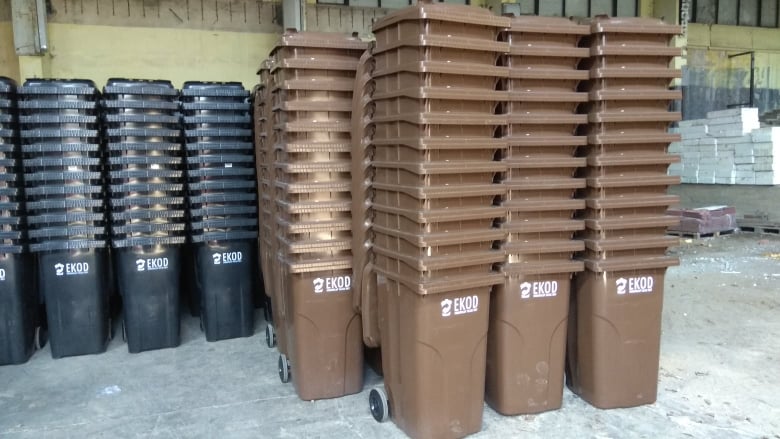 